Муниципальное Бюджетное Дошкольное Образовательное Учреждение - центр развития ребенка детский сад № Методическая разработкапо программе «Разговор о правильном питании»в старшей группе на тему:«Где же спрятались витаминки?»Воспитатель : Где же спрятались Витаминки?Цель:1. Познакомить детей с основными витаминами "А", "В" и "С", в каких продуктах они содержаться, какую роль играют для здоровья человека.2. Дать детям представление о пользе овощей и фруктов для организма человека.3. Закрепить у детей умение разгадывать загадки (овощи, фрукты) .4. Развивать внимание, мышление, память и воображениеМатериал:1. Проектор2. Слайды с изображением города, продуктов, Витаминов "А", "В", "С".4. Муляжи овощей и фруктов.6. Две корзины.7. Слайды с изображением города, продуктов, Витаминов "А", "В", "С".8. Картинки с изображением овощей и фруктов.Ход занятия:1. Оргмомент.Воспитатель:- Дети, сегодня мы с вами отправляемся в удивительное путешествие, в необыкновенный город. Называется этот город "Витаминки". Это не простой город. В этом городе живут разные витамины. У них, как и у вас, есть имена. Зовут эти витамины так: "А", "В" и "С". Все эти витамины живут в домиках. А домиками для них являются разные продукты, которые мы с вами видим и едим.2. Знакомство с Витаминами.- Дети, посмотрите  и назовите продукты, которые здесь изображены (дети называют: мясо, рыба, масло, сыр, хлеб, яйца). Во всех перечисленных продуктах находятся наши витамины "А", "В" и "С". Поэтому все эти продукты очень важны и полезны для здоровья человека. Но больше всего витаминов в овощах и фруктах. Давайте поближе познакомимся с ними.- Посмотрите, в красной одежде нас встречает Витамин "А"Витамин "А":- Если вы хотите хорошо расти, хорошо видеть и иметь крепкие зубы, вам нужен Я - Витамин "А". Меня ещё зовут витамином роста.Воспитатель:- В каких же овощах и фруктах содержится этот полезный Витамин?Витамин "А":- Отгадайте мои загадки и узнаете (Витамин "А" загадывает загадки, дети отгадывают, воспитатель показывает картинки отгаданных загадок - морковь,  помидор, абрикос).Она оранжевого цвета. Полезный нам привет от лета. Грызут её девчонки и мальчишки, И даже  длинноухие  зайчишки.(Морковь)Как на нашей грядке Выросли загадки - Сочные да крупные Вот такие круглые. Летом заленеют, А осенью краснеют.ПомидорВысоко растёт на ветке Фрукт, который любят детки. Он на ощупь шелковистый, Ярко жёлтый и душистый. Вкусный запах ловит нос - Фрукт зовётся… ( Абрикос)Воспитатель:- А сейчас нас встречает следующий Витамин "В" в синей одежде .Витамин "В":- Если вы хотите быть сильными и иметь хороший аппетит, не хотите огорчаться и плакать по пустякам, быть в хорошем настроении, вам нужен Я - Витамин "В".Воспитатель:- В каких же овощах и фруктах он встречается? (Витамин "В" - свекла, яблоки, груша, бананы).Компот. Пальчиковая гимнастика Одну руку ставим ладошкой вверх, а указательным пальчиком другой руки водим по ладони круговыми движениями, "перемешивая компот":  Варим, варим мы компот.  Фруктов надо много. Вот: (Загибаем поочередно пальчики.)  Будем яблоки крошить,  Груши резать и варить,  Отожмем лимонный сок,  Слив положим и песок.  (Разгибаем все пальчики и опять "перемешиваем".)  Варим, варим мы компот,  Угостим честной народ! - А вот ещё один полезный витамин "С". Он одет в зелёную одежду Витамин "С":- Если вы хотите реже простужаться, быть бодрыми, быстрее выздоравливать при болезни, вам нужен Я - Витамин "С". Меня называют витамином здоровья.Воспитатель:- В каких же овощах и фруктах встречается этот удивительный витамин? - лимон, лук, чеснок, ананас, картошка).Появляется гость Чиполлино- мальчик лучокЗдравствуйте, девочки и мальчики ,я Чиполлино- мальчик лучок! Я живу в домике зеленого цвета во мне много витамина С , содержатся фитонциды, обладающие  противомикробным действием. Особенно важно использовать лук, чеснок ,зелень петрушки в питании в периоды роста сезонных заболеваний и весеннего авитаминоза .  Ребята, а вы знаете название овощей и фруктов?Игра- соревнование«Где овощи, где фрукты!»Разложить овощи и фрукты в корзиныМорковь, помидор, капуста, картошкаЯблоко,груша, лимон, виноград, бананИгра «Найди лишний предмет»Назвать остальные обобщающим словом.Банан,яблоко, груша, виноград, огурец.Морковь, картошка, капуста, свекла, ананас.Ребята, а вы знаете что много витамин и минеральных веществ находится в сухофруктах?А что такое сухофрукты?Сухофрукты- высушенные фрукты. Сухофрукты богаты витаминами (A, B1, B2, B3, B5, B6) и минеральными элементами (железо, кальций, магний, фосфор, калий, натрий)  Зимой и ранней весной, когда наш организм слабеет после морозов и долгого пребывания в закрытых помещениях, сухофрукты особенно полезны: те, кто употребляет их регулярно, реже болеют простудными заболеваниями, не имеют проблем с пищеварением.Название сухофруктов: чернослив- сливаКурага- абрикосИзюм- виноградФиники – плоды финиковой пальм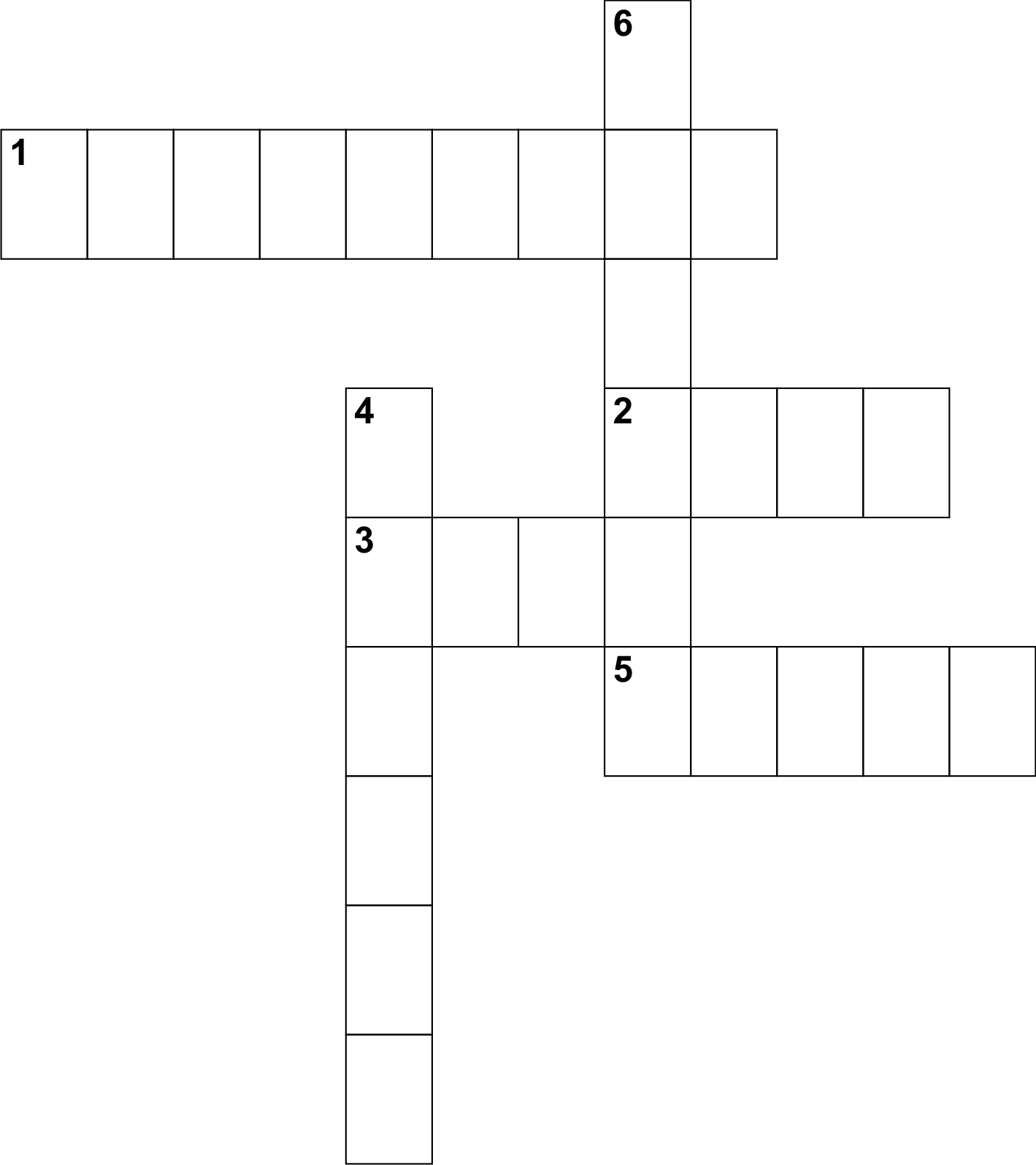 Как называются: Сушеная слива Сушеный виноград Сушеный абрикос с косточкой Сушеный абрикос без косточки Сушеная винная ягода Сушеные плоды финиковой пальмыЧернослив, изюм, урюк, курага, инжир, финики- Итак, дети, каждому человеку, чтобы хорошо расти, быть сильными крепким, не болеть, иметь здоровые зубы, быстрее выздоравливать, нужны… (Дети: "Витамины! ").- Какие витамины вы знаете? АВС- В каких овощах, фруктах они есть?- Какие сухофрукты вы знаете?Молодцы! Угощение сухофруктами